                                                                      Приложение № 5(к пункту 5.3.2 Стандарта)Форма единой программы проведения контрольного мероприятия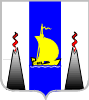 КОНТРОЛЬНО-СЧЕТНАЯ ПаЛАТАСахалинской областиУТВЕРЖДАЮПредседатель контрольно-счетной палаты Сахалинской области_________инициалы фамилия«___» ______20___г.ЕДИНАЯ ПРОГРАММА проведения контрольного мероприятия «_______________________________________________________________» (наименование контрольного мероприятия) 1. Основание для проведения контрольного мероприятия: _____________________________________________________________________________________. (пункт Плана работы контрольно-счетной палаты Сахалинской области на 20__ год); 2. Предмет контрольного мероприятия: _______________________________. (указывается, что именно проверяется)3. Объекты контрольного мероприятия:3.1. _____________________________________________________________.3.2. _____________________________________________________________.(полные наименования объектов; в случае проведения камеральной проверки после наименования  объекта контрольного мероприятия в скобках указывается: «камерально»)4. Иные органы и организации, которым планируется направление запросов о предоставлении информации, необходимой для проведения контрольного мероприятия:4.1. _____________________________________________________________.4.2. _____________________________________________________________.(наименования органов и организации,  при отсутствии  необходимости указывается «необходимости нет»)5. Цели контрольного мероприятия:5.1. Цель 1. _______________________________________________________.(формулировка цели) Критерии аудита: (в случаях, предусмотренных соответствующими стандартами внешнего государственного стандарта)___________________________________________. (определяются по каждой цели контрольного мероприятия)5.2. Цель 2. _______________________________________________________.(формулировка цели) Критерии аудита: (в случаях, предусмотренных соответствующими стандартами внешнего государственного стандарта)____________________________________________. (определяются по каждой цели контрольного мероприятия)6. Вопросы контрольного мероприятия:7. Сроки проведения контрольного мероприятия: с _________ по ________.8. Состав участников контрольного мероприятия:1) Руководитель контрольного мероприятия (аудитор, ответственный за организацию, проведение и обобщение результатов мероприятия):______________________________________________________________________________;(должность, фамилия и инициалы)2) Аудитор контрольно-счетной палаты, ответственный за проведение контрольного мероприятия по вопросам, входящим в его компетенцию):_________________________________________________________(фамилия и инициалы);а)«*» ответственный исполнитель __________________________________;(должность, фамилия и инициалы инспектора)б)«*» руководитель группы инспекторов ____________________________;(наименование объекта контрольного мероприятия при необходимости)______________________________________________________________________;(должность, фамилия и инициалы инспектора, период при необходимости)члены группы: ____________________________________________________; (должность, фамилия и инициалы инспектора или иного сотрудника аппарата контрольно-счетной палаты Сахалинской области, период при необходимости)3) Аудитор контрольно-счетной палаты, ответственный за проведение контрольного мероприятия по вопросам, входящим в его компетенцию):_________________________________________________________(фамилия и инициалы); в)«*» ответственный исполнитель ____________________________________;(должность, фамилия и инициалы инспектора)г) «*» руководитель группы инспекторов ____________________________;(наименование объекта контрольного мероприятия при необходимости)______________________________________________________________________;(должность, фамилия и инициалы инспектора, период при необходимости)члены группы: ____________________________________________________; (должность, фамилия и инициалы инспектора или иного сотрудника аппарата контрольно-счетной палаты Сахалинской области, период при необходимости)4) Привлечение внешних экспертов:______________________________________________________________________.(фамилия, имя, отчество)9. Проверяемый период деятельности:________________________________.10. Срок представления аудиторами контрольно-счетной палаты актов и сводного материала для включения в отчет, а также проектов представлений, информационных писем или предписаний по результатам контрольного мероприятия аудитору контрольно-счетной палаты, отвечающему за организацию, проведение и обобщение результатов контрольного мероприятия, – «__» __________20_ года. 11. Срок представления отчета на рассмотрение Коллегии контрольно-счетной палаты Сахалинской области _____________________________________.(указывается срок представления проекта отчета для включения в повестку заседания Коллегии контрольно-счетной палаты)Руководитель контрольного мероприятия (аудитор)                               личная подпись      инициалы и фамилияСогласовано: «*» – пункты «а», «б», «в», «г» указываются в зависимости от утверждения в распоряжении на проведение контрольного мероприятия (одного ответственного исполнителя, либо группы или групп).ЦелиВопросы контрольного мероприятия по целямАудиторы контрольно-счетной палаты, ответственные за проведение контрольного мероприятия по вопросам, входящим в их компетенцию6.1.1.2.6.21.2.Аудитор контрольно-счетной палаты____инициалы и фамилия«____»__________20___г.Аудитор контрольно-счетной палаты____инициалы и фамилия«____»__________20___г.Заместитель председателя  контрольно-счетной палаты____инициалы и фамилия«____»__________20___г.